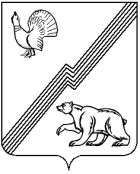 АДМИНИСТРАЦИЯ ГОРОДА ЮГОРСКАХанты-Мансийского автономного округа - ЮгрыПОСТАНОВЛЕНИЕот 20 мая 2021 года							                  № 813-пО внесении изменений в постановлениеадминистрации города Югорска от 16.05.2019 № 965 «Об утвержденииПоложения об организации предоставлениядополнительного образования детей в муниципальных образовательных организациях города Югорска (за исключением дополнительного образования детей, финансовое обеспечение которого осуществляется органами государственной власти субъекта Российской Федерации)»В соответствии с приказом Министерства просвещения Российской Федерации от 30.09.2021 № 533 «О внесении изменений в Порядок организации и осуществления образовательной деятельности по дополнительным общеобразовательным программам, утвержденный приказом Министерства просвещения Российской Федерации от 09.11.2018 № 196»:1. Внести в приложение к постановлению администрации города Югорска от 16.05.2019 № 965 «Об утверждении Положения об организации предоставления дополнительного образования детей в муниципальных образовательных организациях города Югорска (за исключением дополнительного образования детей, финансовое обеспечение которого осуществляется органами государственной власти субъекта Российской Федерации)» (с изменениями от 25.03.2020 № 482, от 28.12.2020 № 1988) следующие изменения:1.1. В разделе 4:1.1.1. В подпункте 4.7 слово «социально-педагогической» заменить словом «социально-гуманитарной».1.1.2. Абзац второй подпункта 4.12 изложить в следующей редакции:«Образовательные организации вправе привлекать к занятию педагогической деятельностью по дополнительным общеобразовательным программам лиц, обучающихся по образовательным программам высшего образования по специальностям и направлениям подготовки, соответствующим направленности дополнительных общеобразовательных программ, и успешно прошедших промежуточную аттестацию не менее чем за два года обучения. Соответствие образовательной программы высшего образования направленности дополнительной общеобразовательной программы определяется образовательной организацией.».2. Опубликовать постановление в официальном печатном издании города Югорска и разместить на официальном сайте органов местного самоуправления города Югорска.3. Настоящее постановление вступает в силу после его официального опубликования.Глава города Югорска                                                                 А.В. Бородкин